Приложение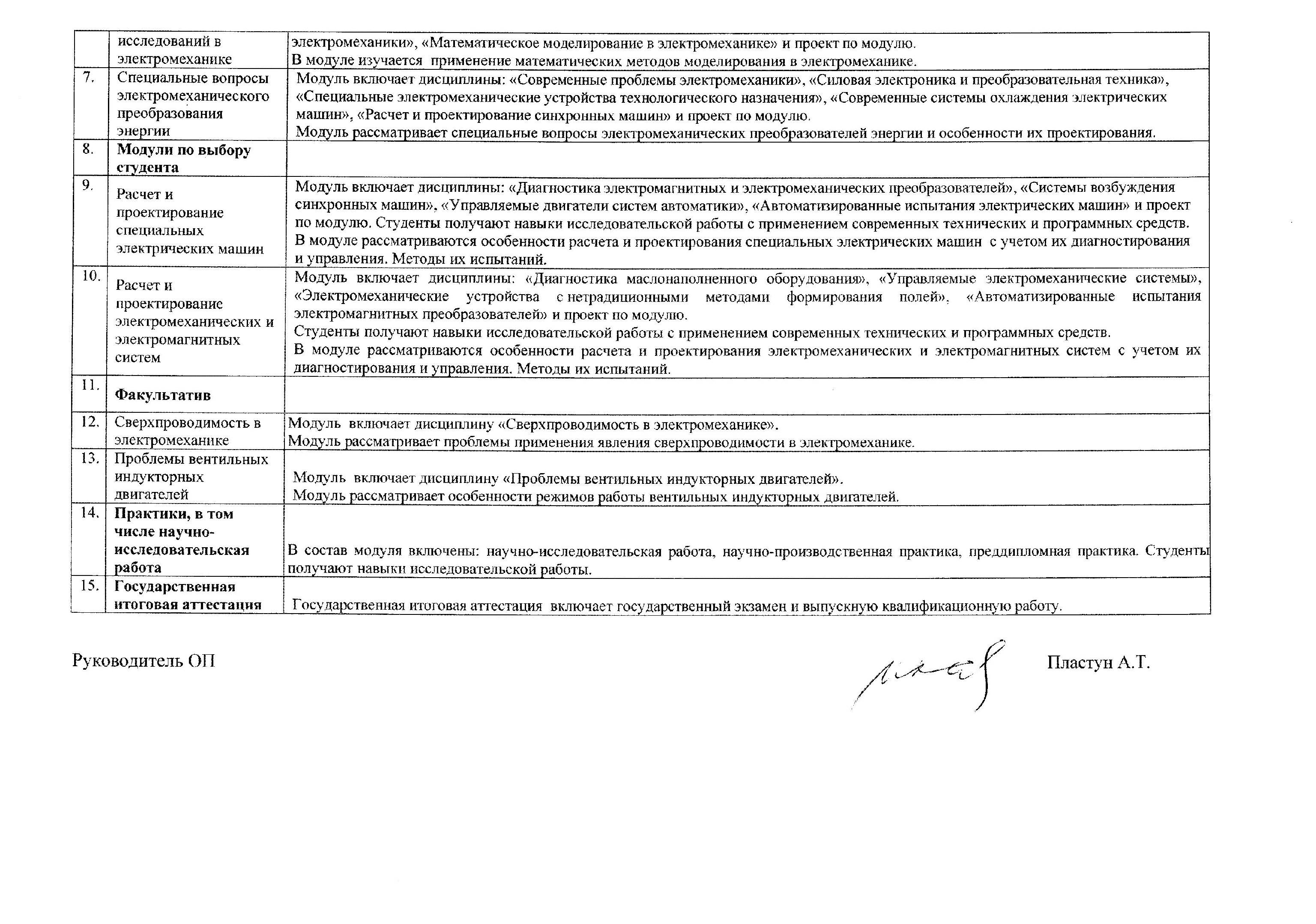 ИнститутУральский энергетическийНаправление 
(код, наименование)13.04.02 «Электроэнергетика и электротехника»Образовательная программа (Магистерская программа)«Общая теория электромеханического преобразования энергии»Описание образовательной программыОбразовательная программа «Общая теория электромеханического преобразования энергии» реализует следующий этап подготовки бакалавров направления «Электроэнергетика и электротехника» к профессиональной деятельности на промышленных предприятиях.Основные области профессиональной деятельности выпускников связаны с производством, передачей, распределением, преобразованием, применением электрической энергии, управлением потоками энергии, разработкой и изготовлением элементов, устройств и систем, реализующих эти процессы.Основные объекты профессиональной деятельности: электрические машины, трансформаторы, электромеханические комплексы и системы, включая их управление и регулирование в электрическом приводе и технологических комплексах в различных отраслях хозяйства;электромагнитные системы и устройства механизмов, технологических установок и электротехнических изделий, первичных преобразователей систем измерений, контроля и управления производственными процессами;Виды профессиональной деятельности, к которым готовятся выпускники:научно-исследовательская;проектно-конструкторская;организационно-управленческая;педагогическая;производственно-технологическая;монтажно-наладочная;сервисно-эксплуатационная.№ ппНаименования   модулейАннотации модулейМодулиБазовая частьГуманитарные аспекты профессиональной деятельностиМодуль относится к базовой части образовательной программы. В модуль входят дисциплины: «Философские проблемы науки и техники» и «Профессиональное общение на иностранном языке». Модуль посвящен освоению общекультурных и общепрофессиональных компетенций программы магистратуры. Дисциплина «Философские проблемы науки и техники» посвящена актуальным проблемам научно-технического развития современного общества, способствует развитию методологической культуры мышления, профессиональной этики, помогает осмыслить социокультурные основания научно-технической деятельности. Дисциплина «Профессиональное общение на иностранном языке» направлена на формирование компетенций, связанных с решением профессиональных задач средствами иностранного языка и профессиональной коммуникации на иностранном языке.Информационные технологии в электроэнергетике и электротехникеМодуль «Информационные технологии в электроэнергетике и электротехнике» посвящен изучению современных информационных средств автоматизации профессиональной деятельности. Модуль состоит из дисциплины «Информационные технологии в электроэнергетике и электротехнике». Рассматривается широкий спектр вопросов, связанных с применением информационных технологий для решения задач в области электроэнергетики и электротехники. Рассматриваются вопросы использования систем прикладного программирования, технологического проектирования, автоматического управления, цифрового моделирования, в том числе, моделирования в реальном времени. Вариативная частьОсновы научных исследований в электромеханикеМодуль включает дисциплины: «Дополнительные главы математики», «Численные методы и программирование в задачах электромеханики», «Математическое моделирование в электромеханике» и проект по модулю.В модуле изучается  применение математических методов моделирования в электромеханике.Специальные вопросы электромеханического преобразования энергииМодуль включает дисциплины: «Современные проблемы электромеханики», «Силовая электроника и преобразовательная техника», «Специальные электромеханические устройства технологического назначения», «Современные системы охлаждения электрических машин», «Расчет и проектирование синхронных машин» и проект по модулю.Модуль рассматривает специальные вопросы электромеханических преобразователей энергии и особенности их проектирования.Модули по выбору студентаРасчет и проектирование специальных электрических машинМодуль включает дисциплины: «Диагностика электромагнитных и электромеханических преобразователей», «Системы возбуждения синхронных машин», «Управляемые двигатели систем автоматики», «Автоматизированные испытания электрических машин» и проект по модулю. Студенты получают навыки исследовательской работы с применением современных технических и программных средств.В модуле рассматриваются особенности расчета и проектирования специальных электрических машин  с учетом их диагностирования и управления. Методы их испытаний.Расчет и проектирование электромеханических и электромагнитных системМодуль включает дисциплины: «Диагностика маслонаполненного оборудования», «Управляемые электромеханические системы», «Электромеханические устройства с нетрадиционными методами формирования полей», «Автоматизированные испытания электромагнитных преобразователей» и проект по модулю.Студенты получают навыки исследовательской работы с применением современных технических и программных средств.В модуле рассматриваются особенности расчета и проектирования электромеханических и электромагнитных систем с учетом их диагностирования и управления. Методы их испытаний.ФакультативСверхпроводимость в электромеханикеМодуль  включает дисциплину «Сверхпроводимость в электромеханике».Модуль рассматривает проблемы применения явления сверхпроводимости в электромеханике.Проблемы вентильных индукторных двигателейМодуль  включает дисциплину «Проблемы вентильных индукторных двигателей».Модуль рассматривает особенности режимов работы вентильных индукторных двигателей.Практики, в том числе научно-исследовательская работаВ состав модуля включены: Учебная практика (Практика по получению первичных профессиональных умений и навыков);Производственная практика (Научно-исследовательская работа);Производственная практика (Практика по получению профессиональных умений и опыта профессиональной деятельности);Преддипломная практика.Студенты получают навыки исследовательской работы.Государственная итоговая аттестацияГосударственная итоговая аттестация  включает государственный экзамен и выпускную квалификационную работу.